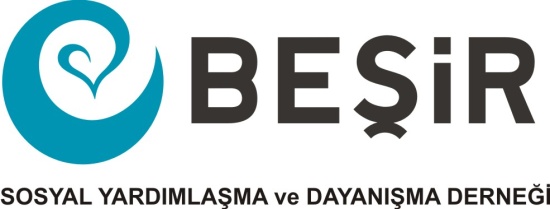 MAL VEYA HİZMET TALEP FORMUAşağıda özellikleri ve adetleri belli olan mamuller/hizmetler ile ilgi fiyat teklifinizi KDV hariç olarak belirtiniz. Derneğimiz listelenen ürünlerden bazılarını iptal edebilir, adedini azaltmak veya artırmak suretiyle değiştirebilir. Tarih: …./…../ 2023TEKLİF FORMUEkte listelenen ürün/hizmetler için birim fiyat teklifimiz yukarıdaki gibidir.TARİH: …/…/2023                      Firma/ İmza KaşeYeni Mahalle Süreyya Paşa Cd. Sardunya Sk. No:24 Pendik / İSTANBUL Tel: 02163754042 Fax:3543043
www.besir.org.tr     SIRAÜRÜN/HİZMET ADIAÇIKLAMATOPLAM FİYAT
(KDV HARİÇ)1BEŞİR DERNEĞİ 2023 RAMAZAN REKLAM KAMPANYASIBEŞİR DERNEĞİ 2023 RAMAZAN REKLAM KAMPANYASI KAPSAMINDA TV, RADYO, AÇIK HAVA VE PREMIUM DİJİTAL REKLAMLARA YÖNELİK FİYAT TEKLİFİ. SÜRE, ADET, IMPRESSION, KONUM VB. BİLGİ VE DETAYLAR EXCEL FORMATINDA EKTEKİ MEDYA PLANI DOKÜMANINDADIR.